EXERCISEComplete the table of values below and draw the graphs on the same Cartesian Plane below.1.                                                       2.                                                                 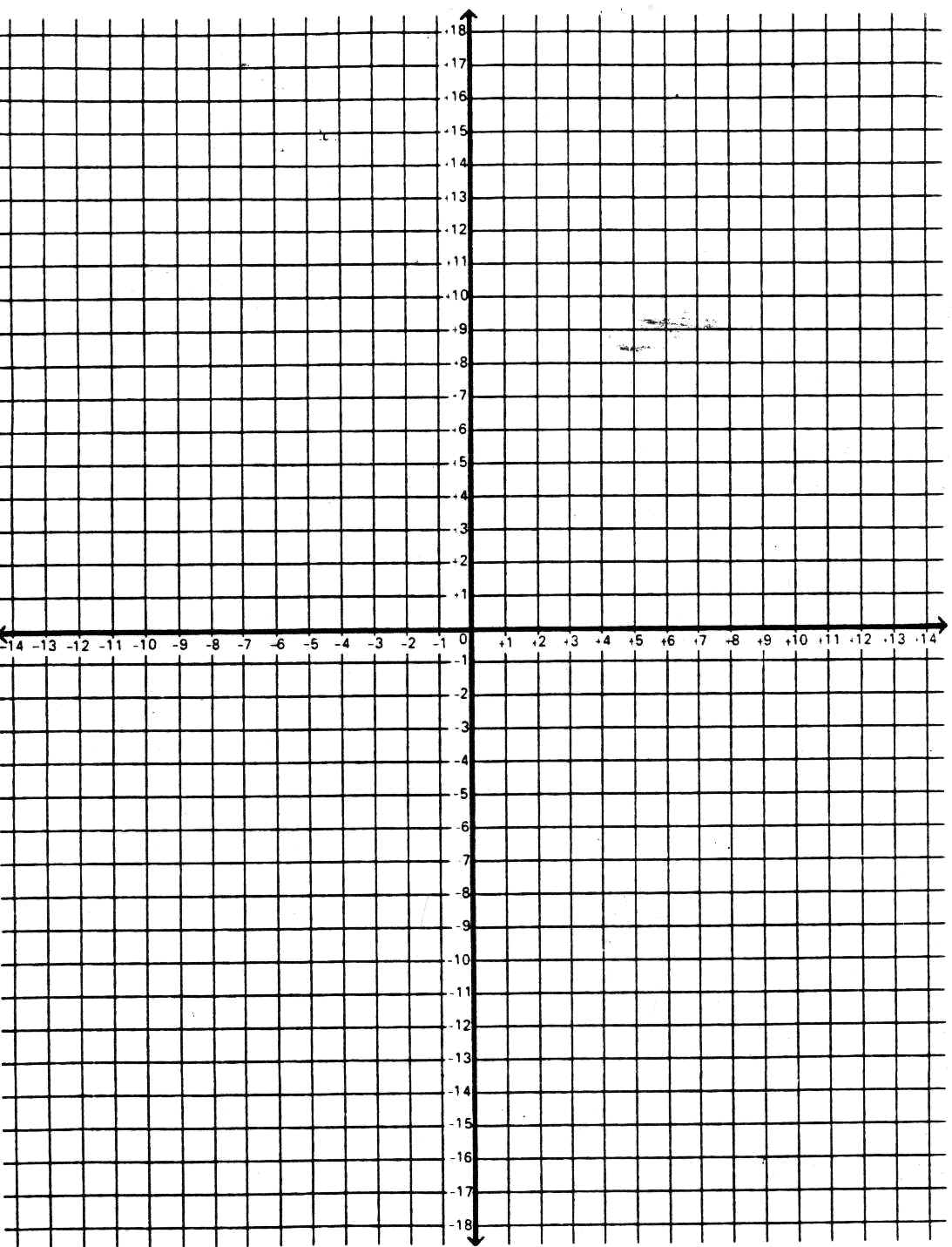 -3-2-10123-3-2-10123